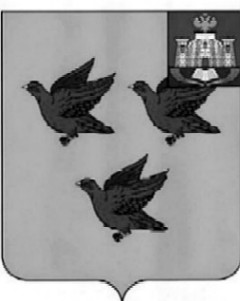 РОССИЙСКАЯ ФЕДЕРАЦИЯОРЛОВСКАЯ ОБЛАСТЬАДМИНИСТРАЦИЯ ГОРОДА ЛИВНЫП О С Т А Н О В Л Е Н И Е         19  декабря		 2017 года 							№ 894            г. ЛивныОб утверждении плана мероприятий по противодействию коррупции             в городе Ливны Орловской области на 2018 год.В соответствии с Федеральным законом от 25 декабря 2008 года               № 273-ФЗ «О противодействии коррупции администрация города Ливны        п о с т а н о в л я е т:1. Утвердить план мероприятий по противодействию коррупции в городе Ливны Орловской области на 2018 год (прилагается).2. Руководителям отраслевых (функциональных) органов и структурных подразделений администрации города обеспечить неукоснительное выполнение мероприятий плана.3. Установить ежеквартальный контроль за исполнением плана мероприятий по противодействию коррупции в городе Ливны Орловской области на 2018 год. 4. Контроль за исполнением настоящего постановления оставляю за собой.Глава города									Н.В. ЗлобинПриложение к постановлениюадминистрации городаот 19 декабря 2017 года №  894План мероприятий по противодействию коррупции в городе Ливны Орловской области на 2018 годПриложение на 3-х листах подготовлено главным специалистом отдела организационной и кадровой работы Е.Ю. Алтуховой№ п/пМероприятияОтветственныеисполнителиОтветственныеисполнителиСроквыполненияОжидаемый результатОжидаемый результат1233455Раздел 1. Урегулирование конфликтов интересов муниципальных служащих в администрации города Ливны, обеспечение соблюдения  муниципальными служащими правил, ограничений, запретов в связи с исполнением должностных обязанностей, а также ответственности за их нарушениеРаздел 1. Урегулирование конфликтов интересов муниципальных служащих в администрации города Ливны, обеспечение соблюдения  муниципальными служащими правил, ограничений, запретов в связи с исполнением должностных обязанностей, а также ответственности за их нарушениеРаздел 1. Урегулирование конфликтов интересов муниципальных служащих в администрации города Ливны, обеспечение соблюдения  муниципальными служащими правил, ограничений, запретов в связи с исполнением должностных обязанностей, а также ответственности за их нарушениеРаздел 1. Урегулирование конфликтов интересов муниципальных служащих в администрации города Ливны, обеспечение соблюдения  муниципальными служащими правил, ограничений, запретов в связи с исполнением должностных обязанностей, а также ответственности за их нарушениеРаздел 1. Урегулирование конфликтов интересов муниципальных служащих в администрации города Ливны, обеспечение соблюдения  муниципальными служащими правил, ограничений, запретов в связи с исполнением должностных обязанностей, а также ответственности за их нарушениеРаздел 1. Урегулирование конфликтов интересов муниципальных служащих в администрации города Ливны, обеспечение соблюдения  муниципальными служащими правил, ограничений, запретов в связи с исполнением должностных обязанностей, а также ответственности за их нарушениеРаздел 1. Урегулирование конфликтов интересов муниципальных служащих в администрации города Ливны, обеспечение соблюдения  муниципальными служащими правил, ограничений, запретов в связи с исполнением должностных обязанностей, а также ответственности за их нарушение1.1.Проведение ежеквартального мониторинга мер по противодействию коррупции с целью снижения риска коррупцииПроведение ежеквартального мониторинга мер по противодействию коррупции с целью снижения риска коррупцииОтдел организационной и кадровой работыЕжеквартальноЕжеквартальноПрофилактика нарушений законодательства в сфере противодействия коррупции в органах местного самоуправления города 1.2.Организация изучения муниципальными служащими положений антикоррупционных законов, указов Президента Российской Федерации, и других нормативных правовых актов по вопросам противодействия коррупцииОрганизация изучения муниципальными служащими положений антикоррупционных законов, указов Президента Российской Федерации, и других нормативных правовых актов по вопросам противодействия коррупцииЮридический отдел, отдел организационной и кадровой работыВ течение годаВ течение годаПрофилактика нарушений законодательства в сфере противодействия коррупции в органах местного самоуправления города Ливны Орловской области1.3.Обеспечение работы Комиссии по соблюдению требований к служебному поведению муниципальных служащих и урегулированию конфликтов интересов в администрации города (далее - Комиссия)Обеспечение работы Комиссии по соблюдению требований к служебному поведению муниципальных служащих и урегулированию конфликтов интересов в администрации города (далее - Комиссия)Отдел организационной и кадровой работыВ течение годаВ течение годаОбеспечение эффективности и качества работы Комиссии 1.4.Информирование муниципальных служащих в случае их увольнения с муниципальной службы о необходимости соблюдения ограничений, налагаемых на гражданина, замещающего должность муниципальной службы при заключении им трудового договораИнформирование муниципальных служащих в случае их увольнения с муниципальной службы о необходимости соблюдения ограничений, налагаемых на гражданина, замещающего должность муниципальной службы при заключении им трудового договораОтдел организационной и кадровой работыВ течение годаВ течение годаПрофилактика нарушений законодательства в сфере противодействия коррупции в органах местного самоуправления города Ливны Орловской области123451.5.Обеспечение контроля за соблюдением муниципальными служащими администрации города Ливны ограничений и запретов в связи с исполнением должностных обязанностейКомиссияВ течение годаСоблюдение муниципальными служащими ограничений и запретов в связи с исполнением должностных обязанностей1.6.Обеспечение контроля за предоставлением муниципальными служащими администрации города Ливны сведений, о доходах, расходах, об имуществе и обязательствах имущественного характера своих, супруги (супруга) и несовершеннолетних детейОтдел организационной и кадровой работыВ течение годаПредоставление муниципальными служащими администрации города Ливны сведений, о доходах, расходах, об имуществе и обязательствах имущественного характера своих, супруги (супруга) и несовершеннолетних детей1.7.Проверка сведений, предоставленных гражданами, претендующими на замещение должностей муниципальной службы в администрации города Ливны, в соответствии с требованиями законодательстваОтдел организационной и кадровой работыВ срок, не превышающий 90 календарных дней со дня принятия решения о ее проведенииСоблюдение муниципальными служащими ограничений и запретов в связи с исполнением должностных обязанностей1.8.Контроль за соблюдением квалификационных требований, предъявляемых к гражданам, претендующим на замещение должностей муниципальной службы в администрации города ЛивныОтдел организационной и кадровой работыВ течение годаСоблюдение квалификационных требований, предъявляемых к гражданам, претендующим на замещение должностей муниципальной службы в администрации города 123451.9.Ежегодное повышение квалификации муниципальных служащих, в должностные обязанности которых входит участие в противодействии коррупции, и обучение муниципальных служащих, впервые поступивших на муниципальную службу для замещения должностей, включенных в перечни, установленные нормативными правовыми актами Российской Федерации, по образовательным программам в области противодействия коррупцииОтдел организационной и кадровой работыВ течение годаПовышение эффективности работы органов местного самоуправления в городе Ливны Орловской области по противодействию коррупции1.10.Проведение организационно-технических мероприятий по предотвращению случаев разглашения муниципальными служащими администрации города Ливны сведений, составляющих государственную тайну или отнесенных в соответствии с федеральным законом к сведениям конфиденциального характераМобилизационный отдел, отдел организационной и кадровой работыВ течение годаПредотвращение случаев разглашения муниципальными служащими администрации города Ливны сведений, составляющих государственную тайну или отнесенных в соответствии с федеральным законом к сведениям конфиденциального характера1.11.Проведение разъяснительной и иной работы для существенного снижения возможностей коррупционного поведения при исполнении коррупционно-опасных функцийРуководители отраслевых (функциональных) органов и структурных подразделений администрации города; отдел организационной и кадровой работыВ течение годаПовышение эффективности работы органов местного самоуправления города Ливны Орловской области по противодействию коррупции123451.12.Принятие мер по повышению эффективности кадровой работы в части, касающейся ведения личных дел лиц, замещающих муниципальные должности и должности муниципальной службы, в том числе контроля за актуализацией сведений, содержащихся в анкетах, представляемых при назначении на указанные должности и поступлении на такую службу, об их родственниках и свойственникахОтдел организационной и кадровой работыВ течение годаПовышение эффективности кадровой работы в целях выявление возможного конфликта интересовРаздел 2. Выявление и систематизация причин и условий коррупции, мониторинг и устранение коррупционных рисковРаздел 2. Выявление и систематизация причин и условий коррупции, мониторинг и устранение коррупционных рисковРаздел 2. Выявление и систематизация причин и условий коррупции, мониторинг и устранение коррупционных рисковРаздел 2. Выявление и систематизация причин и условий коррупции, мониторинг и устранение коррупционных рисковРаздел 2. Выявление и систематизация причин и условий коррупции, мониторинг и устранение коррупционных рисков2.1.Осуществление контроля за исполнением должностных обязанностей муниципальными служащими в администрации города Ливны, подверженных риску коррупционных проявленийРуководители отраслевых (функциональных) органов и структурных подразделений администрации города; отдел организационной и кадровой работыВ течение годаПрофилактика нарушений законодательства в сфере противодействия коррупции в органах местного самоуправления города Ливны Орловской области2.2.Обеспечение открытости, добросовестной конкуренции, объективности при размещении заказов на поставку товаров, выполнение работ и оказание услуг для муниципальных нужд города ЛивныМуниципальные заказчики; комитет экономики, предпринимательства и торговлиВ течение годаПовышение эффективности работы органов местного самоуправления города Ливны Орловской области по противодействию коррупции123452.3.Обеспечение соответствия показателей и итогов выполнения муниципальных контрактов первоначально заложенным в них параметрам и утвержденным показателям соответствующего бюджетаМуниципальные заказчики; комитет экономики, предпринимательства и торговлиВ течение годаОбеспечение контроля за правильностью и эффективностью расходования бюджетных средств2.4.Проведение первичной антикоррупционной экспертизы проектов правовых актов города Ливны, подготовленных отраслевыми (функциональными) органами и структурными подразделениями администрации городаЮридический отделВ течение годаУстранение коррупциогенных факторов в проектах нормативных правовых актов2.5.Ведение и совершенствование учета и контроля исполнения документов для исключения проявления коррупционных рисков при рассмотрении обращений граждан и организацийОтдел документационного и хозяйственного обеспеченияВ течение годаПовышение эффективности работы муниципальных служащих города Ливны Орловской области по рассмотрению обращений граждан и организаций2.6.Организация функционирования специальной антикоррупционной горячей линии, предназначенной для сбора и направления информации о конкретных фактах коррупции, неисполнения служебных обязанностей со стороны муниципальных служащих или превышения ими служебных полномочийОтдел организационной и кадровой работыВ течение годаПовышение эффективности работы администрации города Ливны Орловской области по противодействию коррупции2.7.Организация личного приема граждан в администрации города главой города, заместителями главы администрации городаОтдел документационного и хозяйственного обеспеченияСогласно графику приемаПовышение доступности органов исполнительной власти города Ливны Орловской области 2.8.Анализ обращений граждан на наличие сведений о фактах коррупции муниципальных служащих администрации города Ливны. Направление уведомлений о таких обращениях в Комиссию Отдел организационной и кадровой работы, отдел документационного и хозяйственного обеспеченияВ течение годаПовышение эффективности работы администрации города Ливны Орловской области по противодействию коррупции1234445552.9.Проведение анализа практики заключения договоров финансово-хозяйственной деятельности администрации города Ливны и ее структурных подразделениях. Организация и проведение проверок на предмет выявления нарушений при заключении договоровЮридический отдел; отдел бухгалтерского учета; руководители отраслевых (функциональных) органов администрации городаВ течение годаВ течение годаВ течение годаОбеспечение контроля за правильностью и эффективностью расходования бюджетных средствОбеспечение контроля за правильностью и эффективностью расходования бюджетных средствОбеспечение контроля за правильностью и эффективностью расходования бюджетных средств2.10.Проведение анализа должностных обязанностей муниципальных служащих, исполнение которых в наибольшей мере подвержено риску коррупционных проявленийОтдел организационной и кадровой работы, юридический отдел3 квартал 2018 года3 квартал 2018 года3 квартал 2018 годаПовышение эффективности работы органов местного самоуправления города Ливны Орловской области по противодействию коррупцииПовышение эффективности работы органов местного самоуправления города Ливны Орловской области по противодействию коррупцииПовышение эффективности работы органов местного самоуправления города Ливны Орловской области по противодействию коррупции2.11.Разработка нормативных правовых актов администрации города Ливны о противодействии коррупции и поддержание в актуальном состоянии принятых нормативных правовых актовОтдел организационной и кадровой работы, юридический отделПо мере необходи-мостиПо мере необходи-мостиПо мере необходи-мостиПовышение эффективности работы органов местного самоуправления города Ливны Орловской области по противодействию коррупцииПовышение эффективности работы органов местного самоуправления города Ливны Орловской области по противодействию коррупцииПовышение эффективности работы органов местного самоуправления города Ливны Орловской области по противодействию коррупцииРаздел 3. Обеспечение доступа граждан и организаций к информации о деятельности администрации города Ливны,установление системы обратной связи с получателями муниципальных услугРаздел 3. Обеспечение доступа граждан и организаций к информации о деятельности администрации города Ливны,установление системы обратной связи с получателями муниципальных услугРаздел 3. Обеспечение доступа граждан и организаций к информации о деятельности администрации города Ливны,установление системы обратной связи с получателями муниципальных услугРаздел 3. Обеспечение доступа граждан и организаций к информации о деятельности администрации города Ливны,установление системы обратной связи с получателями муниципальных услугРаздел 3. Обеспечение доступа граждан и организаций к информации о деятельности администрации города Ливны,установление системы обратной связи с получателями муниципальных услугРаздел 3. Обеспечение доступа граждан и организаций к информации о деятельности администрации города Ливны,установление системы обратной связи с получателями муниципальных услугРаздел 3. Обеспечение доступа граждан и организаций к информации о деятельности администрации города Ливны,установление системы обратной связи с получателями муниципальных услугРаздел 3. Обеспечение доступа граждан и организаций к информации о деятельности администрации города Ливны,установление системы обратной связи с получателями муниципальных услугРаздел 3. Обеспечение доступа граждан и организаций к информации о деятельности администрации города Ливны,установление системы обратной связи с получателями муниципальных услуг3.1.Обеспечение выполнения постановления администрации города Ливны от 15 декабря 2017 года № 146 «Об обеспечении доступа к информации о деятельности администрации города Ливны, ее органов, структурных подразделений и подведомственных организаций»Отдел организационной и кадровой работы, отдел информационных технологийОтдел организационной и кадровой работы, отдел информационных технологийВ течение годаВ течение годаПовышение прозрачности работы органов местного самоуправления города Ливны Орловской области по вопросам противодействия коррупцииПовышение прозрачности работы органов местного самоуправления города Ливны Орловской области по вопросам противодействия коррупцииПовышение прозрачности работы органов местного самоуправления города Ливны Орловской области по вопросам противодействия коррупции3.2.Организация работы официального сайта города Ливны, позволяющего пользователям сообщать о фактах коррупции в органах местного самоуправления города Ливны в разделе «Противодействие коррупции»Отдел информационных технологийОтдел информационных технологийВ течение годаВ течение годаПовышение доверия населения к деятельности органов местного самоуправления города Ливны Орловской областиПовышение доверия населения к деятельности органов местного самоуправления города Ливны Орловской областиПовышение доверия населения к деятельности органов местного самоуправления города Ливны Орловской области123334453.3.Проведение анализа и своевременное размещение актуальной информации, в том числе изменений нормативных правовых актов на официальном сайте в раздел «Противодействие коррупции»Отдел организационной и кадровой работыОтдел организационной и кадровой работыОтдел организационной и кадровой работыВ течение годаВ течение годаОбеспечение открытости мер по противодействию коррупции, принимаемых органами власти3.4.Мониторинг публикаций в средствах массовой информации с точки зрения наличия сведений о фактах коррупции со стороны муниципальных служащих в администрации города ЛивныОтдел организационной и кадровой работыОтдел организационной и кадровой работыОтдел организационной и кадровой работыВ течение годаВ течение годаПовышение эффективности работы органов местного самоуправления города Ливны Орловской области по противодействию коррупции3.5.Участие в освещении в СМИ информации о реализации мероприятий, направленных на противодействие коррупции в администрации города ЛивныОтдел организационной и кадровой работыОтдел организационной и кадровой работыОтдел организационной и кадровой работыВ течение годаВ течение годаСоздание условий для минимизации коррупционных проявлений в органах местного самоуправления города Ливны Орловской области, расширения антикоррупционной пропаганды3.6.Организация взаимодействия с общественными организациями, занимающимися вопросами противодействия коррупцииРуководители отраслевых (функциональных) органов и структурных подразделений администрации городаРуководители отраслевых (функциональных) органов и структурных подразделений администрации городаРуководители отраслевых (функциональных) органов и структурных подразделений администрации городаВ течение годаВ течение годаПовышение эффективности деятельности органов местного самоуправления города Ливны Орловской области по противодействию коррупции за счет привлечения к ней институтов гражданского общества3.7.Представление предложений в план мероприятий по противодействию коррупции в администрации города на 2019 год и подготовка его проектаРуководители отраслевых (функциональных) органов и структурных подразделений администрации городаРуководители отраслевых (функциональных) органов и структурных подразделений администрации городаРуководители отраслевых (функциональных) органов и структурных подразделений администрации городаВ течение годаВ течение годаПовышение эффективности работы органов местного самоуправления города Ливны Орловской области по противодействию коррупции